День недели№ п/пРасписание уроковМатериал урокаПримечаниеВторник 14.04.2020 г.1Русский язык Т §155 «Понятие о междометии».П упр. 471 (записать получившиеся предложения).Выполнить работу в тетради. Ответы выслать на номер 9286100429 в WhatsApp или на адрес электронной почты bliznyukova1@yandex.ruВторник 14.04.2020 г.2Геометрия§3.П.34 «Свойства прямоугольных треугольников».                П.35 «Признаки равенства прямоугольных треугольников». Выучить формулировки свойств и признаков равенства прямоугольных треугольников. Решить задачи по готовым чертежам. См.примечание.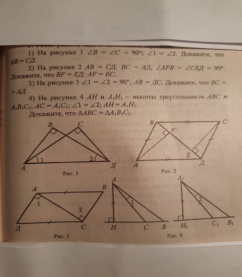 Ответы выслать на номер 928-182-64-22 в WhatsApp, на адрес электронной почты tatyana_ugrovatova@mail.ru Вторник 14.04.2020 г.3География«Климат Евразии» Нанести на карту и подписать климатические пояса Евразии. Практическая работа описать климат г. Парижа по плану.Ответы выслать в WhatsApp на номер 8-928-133-53-21, на адрес электронной почты Verbinasvetlanaaleks@mail.ruВторник 14.04.2020 г.4БиологияТема «Доказательства эволюции животных» Внимательно прочтите параграф  49 и заполните  табл:Дать определение терминам: Рудименты, атавизмы и привести примеры.Выполненные задания вы можете направить на номер в WhatsApp: 928-115-68-56  или эл.почтуlida.mikhaylovskaya@inbox.ruВторник 14.04.2020 г.5ОБЖТема: «Основы здорового образа жизни»Психологическая уровновешенность. Прочитать стр.170-174. Ответить на вопросы:Какие качества необходимо воспитывать в себе, чтобы повысить психологическую уравновешенность? Обоснуйте свой ответКакие качества необходимо воспитывать у себя, чтобы завести друзей? Обоснуйте свой ответ.(Ответы на вопросы письменно в тетради)Выполненные задания вы можете направить на номер в WhatsApp: 89281231406; или эл.почту–dmitry.aks.1@yandex.ruВторник 14.04.2020 г.6История§11 Начало Реформации в Европе.Прочитать текст §11Письменно  составьте план ответа на вопрос «Причины религиозной революции»Выполненные задания вы можете направить на номер в WhatsApp: 928-605-76-97  или эл.почту – ulasevich42@gmail.com